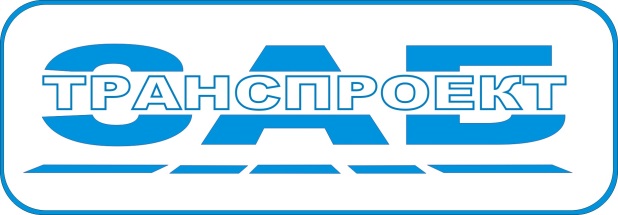 ОБЩЕСТВО С ОГРАНИЧЕННОЙ ОТВЕТСТВЕННОСТЬЮ«ЗАБТРАНСПРОЕКТ»Документация по планировке территорииПроект планировки с проектом межевания в его составе территории для реконструкции мостового перехода на участке км 10+000 – км 12+000 автомобильной дороги Дарасун – Госграница с МНР в Карымском районе Забайкальского краяТом 3Межевание территорииЭкз. № 2017ОБЩЕСТВО С ОГРАНИЧЕННОЙ ОТВЕТСТВЕННОСТЬЮ«ЗАБТРАНСПРОЕКТ»Документация по планировке территорииПроект планировки с проектом межевания в его составе территории для реконструкции мостового перехода на участке км 10+000 – км 12+000 автомобильной дороги Дарасун – Госграница с МНР в Карымском районе Забайкальского краяТом 3Межевание территории2017Содержание 3. межевание территории3.1. Анализ существующего положения Подготовка  проекта  межевания  осуществляется  в  целях  установления границ застроенных и незастроенных  земельных участков, а также границ земельных участков,  предназначенных  для  размещения  автомобильной  дороги  общего пользования регионального значения. Проектируемая территория, на которую разрабатывается проект межевания, расположена  в  границах  следующих  кадастровых  кварталов: 75:08:150104, 75:08:390201, 75:08:400101.Площадь территории межевания в согласованных границах составляет – 81852 м2.В  границы  территории  межевания  попадает  часть ранее  образованных земельных участков с кадастровым номером 75:08:000000:1180 и 75:08:000000:1181 –  для  размещения  и  эксплуатации  объектов автомобильного  транспорта  и  объектов  дорожного  хозяйства для содержания и эксплуатации автомобильной дороги Дарасун – Госграница с МНР.Сведения о ранее образованных земельных участках, зарегистрированных в ГКН, получены в электронном формате  по заявке на портале  услуг Федеральной службы государственной регистрации, кадастра и картографии и отражены на чертеже «Проект межевания территории».3.2. Проектные решения Проект межевания выполнен в соответствии  и на базе проекта планировки  территории  для реконструкции мостового перехода на участке км 10+000 – км 12+000 автомобильной дороги Дарасун – Госграница с МНР в Карымском районе Забайкальского края.Проектом  межевания  определяются  площадь  и  границы  образуемых земельных участков и их частей под реконструкцию линейного объекта. Проектом предлагается образовать в постоянное (бессрочное) пользование один  многоконтурный  земельный  участок  для  автомобильной дороги, а так же в срочное  безвозмездное  пользование  (временный отвод) пять многоконтурных земельных  участков.Проект  межевания  выполняется  с  учетом  границ  ранее  образованных земельных участков, зарегистрированных в ГКН.Для достижения целей и задач планировки территории предусматривается  формирование земельных участков, установленных (уточненных) проектом   согласно таблице 3.1.Таблица 3.1 - Перечень земельных участков, формируемых для объекта реконструкции:Перечень кадастровых кварталов и земельных участков (частей земельных участков), планируемых к изъятию для государственных нужд (для реконструкции линейного объекта регионального значения) приведен в таблице 3.2 Таблица 3.2Перечень кадастровых кварталов, земельных участков (частей земельных участков), планируемых для временного использования  (для реконструкции линейного объекта регионального значения) приведен в таблице 3.3. Таблица 3.3На основании документации по планировке Территории, после проведения землеустроительных работ необходимо провести процедуру перевода образованных земельных  участков  и  земель  сельскохозяйственного  назначении  и  из  земель населенных  пунктов  в  земли  промышленности,  энергетики,  транспорта  и  иного специального назначения. Особенности перевода установлены Федеральным законом от 21.12.2004 № 172-ФЗ «О переводе земель или земельных участков из одной категории в другую».3.3. Сведения об образуемых земельных участках и их частях 3.3.1 Сведения о характерных точках и частях границ образуемых земельных участковЗемельный участок 1.1  площадью 81852 м2:Земельный участок 2.1  площадью 13330 м2:Земельный участок 2.2  площадью 581 м2:Земельный участок 2.3  площадью 63 м2:Земельный участок 2.4  площадью 57 м2:Земельный участок 2.5  площадью 972 м2:ГИП ООО «Забтранспроект»К.А. КирпичниковГенеральный директорООО «Забтранспроект»С.Н. Сигачев№№п/пРазрешенное использование земельного участкаУсловный номер земельного участкаПлощадь  земельного участка, м2планируемые к изъятиюпланируемые к изъятиюпланируемые к изъятиюпланируемые к изъятию1Для размещения автомобильной дороги Дарасун – Госграница с МНРЗУ 1.181852Планируемые для временного использованияПланируемые для временного использованияПланируемые для временного использованияПланируемые для временного использования2Для размещения вахтовогопоселка ЗУ 2.1133303Для размещения временной объездной автомобильной дорогиЗУ 2.2ЗУ 2.3ЗУ 2.4ЗУ 2.55816357972№№ п/пРазрешенное использование земельного участкаНомер кадастрового квартала или земельного участкаИзымаемая площадь, м2СП Новодоронинское – земли населенных пунктовСП Новодоронинское – земли населенных пунктовСП Новодоронинское – земли населенных пунктовСП Новодоронинское – земли населенных пунктов1Для размещения автомобильной дороги Дарасун – Госграница с МНР75:08:1501041380СП Новодоронинское – земли сельскохозяйственного назначенияСП Новодоронинское – земли сельскохозяйственного назначенияСП Новодоронинское – земли сельскохозяйственного назначенияСП Новодоронинское – земли сельскохозяйственного назначения2Для размещения автомобильной дороги Дарасун – Госграница с МНР75:08:400101:30075:08:390201:4981439925378Земли промышленности, энергетики, транспорта, связи, радиовещания, телевидения, информатики, земли для обеспечения космической деятельности, земли обороны, безопасности и земли иного специального назначения для содержания и эксплуатации автомобильной дороги Подъезд к с. ЗнаменкаЗемли промышленности, энергетики, транспорта, связи, радиовещания, телевидения, информатики, земли для обеспечения космической деятельности, земли обороны, безопасности и земли иного специального назначения для содержания и эксплуатации автомобильной дороги Подъезд к с. ЗнаменкаЗемли промышленности, энергетики, транспорта, связи, радиовещания, телевидения, информатики, земли для обеспечения космической деятельности, земли обороны, безопасности и земли иного специального назначения для содержания и эксплуатации автомобильной дороги Подъезд к с. ЗнаменкаЗемли промышленности, энергетики, транспорта, связи, радиовещания, телевидения, информатики, земли для обеспечения космической деятельности, земли обороны, безопасности и земли иного специального назначения для содержания и эксплуатации автомобильной дороги Подъезд к с. Знаменка3Для размещения автомобильной дороги Дарасун – Госграница с МНР75:08:000000:118075:08:000000:118185915210Земли лесного фондаЗемли лесного фондаЗемли лесного фондаЗемли лесного фонда4Для размещения автомобильной дороги Дарасун – Госграница с МНР24626№№ п/пРазрешенное использование земельного участкаНомер кадастрового квартала или земельного участкаИзымаемая площадь, м2СП Новодоронинское – земли сельскохозяйственного назначенияСП Новодоронинское – земли сельскохозяйственного назначенияСП Новодоронинское – земли сельскохозяйственного назначенияСП Новодоронинское – земли сельскохозяйственного назначения1Для размещения автомобильной дороги Дарасун – Госграница с МНР75:08:400101:30075:08:390201:49812014883Земли промышленности, энергетики, транспорта, связи, радиовещания, телевидения, информатики, земли для обеспечения космической деятельности, земли обороны, безопасности и земли иного специального назначения для содержания и эксплуатации автомобильной дороги Подъезд к с. ЗнаменкаЗемли промышленности, энергетики, транспорта, связи, радиовещания, телевидения, информатики, земли для обеспечения космической деятельности, земли обороны, безопасности и земли иного специального назначения для содержания и эксплуатации автомобильной дороги Подъезд к с. ЗнаменкаЗемли промышленности, энергетики, транспорта, связи, радиовещания, телевидения, информатики, земли для обеспечения космической деятельности, земли обороны, безопасности и земли иного специального назначения для содержания и эксплуатации автомобильной дороги Подъезд к с. ЗнаменкаЗемли промышленности, энергетики, транспорта, связи, радиовещания, телевидения, информатики, земли для обеспечения космической деятельности, земли обороны, безопасности и земли иного специального назначения для содержания и эксплуатации автомобильной дороги Подъезд к с. Знаменка2Для размещения автомобильной дороги Дарасун – Госграница с МНР75:08:000000:118118090Точка №XYГоризонтальное проложение, мДирекционный угол1599435,0353167925,0462599485,0573167958,72860,30533° 57' 13''3599566,3643168023,429103,90938° 30' 42''4599636,7183168100,873104,62947° 44' 47''5599693,2493168188,915104,62957° 17' 44''6599735,6053168282,713102,91865° 41' 53''7599773,1143168374,44499,10367° 45' 37''8599817,7763168458,90795,54462° 7' 52''9599875,4233168534,59395,14052° 42' 18''10599944,8273168599,66795,14043° 9' 20''11600024,0653168652,32595,14033° 36' 23''12600110,9413168691,10995,14024° 3' 25''13600203,0473168714,94295,14014° 30' 28''14600297,8813168723,18495,1914° 58' 1''15600395,8083168719,84097,984358° 2' 39''16600399,3903168776,72757,00086° 23' 49''17600297,5983168780,183101,851178° 3' 20''18600193,4113168771,122104,580184° 58' 15''19600092,1183168744,911104,629194° 30' 28''20600032,7123168718,57264,984203° 54' 39''21600018,0023168782,43265,532102° 58' 18''22599962,4563168769,63757,000192° 58' 18''23599980,4183168691,65980,020282° 58' 18''24599909,4363168644,34985,303213° 41' 2''25599833,1103168572,785104,629223° 9' 20''26599817,0103168554,79524,142228° 10' 25''27599809,2523168560,4809,618143° 45' 56''28599785,6083168528,21640,000233° 45' 56''29599793,7023168522,28510,034323° 45' 57''30599769,7133168489,55040,583233° 45' 56''31599720,9443168397,408104,253242° 6' 31''32599682,7433168304,035100,885247° 44' 58''33599642,8883168215,61396,988245° 44' 15''34599591,4843168135,55695,140237° 17' 44''35599527,5113168065,13695,140227° 44' 47''36599452,4213168005,46095,914218° 28' 30''37599402,3993167971,77960,305213° 57' 13''1599435,0353167925,04657,000304° 55' 43''Точка №XYГоризонтальное проложение, мДирекционный угол1599813,8683168208,8792599824,4003168197,38515,590312° 29' 57''3599813,3803168187,30214,937222° 27' 32''4599803,9603168191,81610,445154° 23' 38''5599734,7413168124,80596,342224° 4' 17''6599783,8383168064,96677,403309° 22' 6''7599915,2883168188,097180,11243° 7' 42''8599867,2663168236,60868,261134° 42' 34''9599836,6833168208,62541,454222° 27' 33''10599826,2243168220,04715,488132° 28' 46''1599854,4933168481,793263,26883° 50' 9''Точка №XYГоризонтальное проложение, мДирекционный угол11599854,4933168481,79312599855,8983168485,9104,34971° 9' 8''13599862,0563168496,59712,33460° 3' 6''14599872,3733168509,00216,13550° 14' 58''15599875,4403168513,1095,12553° 14' 45''16599878,8563168521,9999,52468° 59' 1''17599879,9933168528,0686,17579° 23' 15''18599879,8853168538,77710,70990° 34' 31''19599875,4233168534,5936,117223° 9' 21''20599850,3803168501,71441,329232° 42' 18''11599854,4933168481,79320,341281° 39' 51''Точка №XYГоризонтальное проложение, мДирекционный угол21599965,5143168709,08522599975,5883168712,62710,67919° 22' 13''23599972,9183168724,22211,898102° 58' 17''21599965,5143168709,08516,850243° 56' 6''Точка №XYГоризонтальное проложение, мДирекционный угол24600040,1023168735,30525600027,3723168741,75214,270153° 8' 17''26600029,7003168731,64810,369282° 58' 18''24600040,1023168735,30511,02619° 22' 3''Точка №XYГоризонтальное проложение, мДирекционный угол27600260,1153168719,90228600265,8603168712,5459,334307° 59' 18''29600272,3723168707,8208,046324° 1' 55''30600283,7483168703,65512,115339° 53' 31''31600293,7573168702,74910,049354° 49' 51''32600299,5463168703,0565,7983° 1' 53''33600309,1143168705,1779,80012° 30' 5''34600317,9033168709,7049,88627° 15' 11''35600324,6613168715,7619,07541° 51' 46''36600329,1863168722,1157,80154° 32' 53''37600297,8813168723,18431,323178° 2' 39''27600260,1153168719,90237,909184° 58' 1''